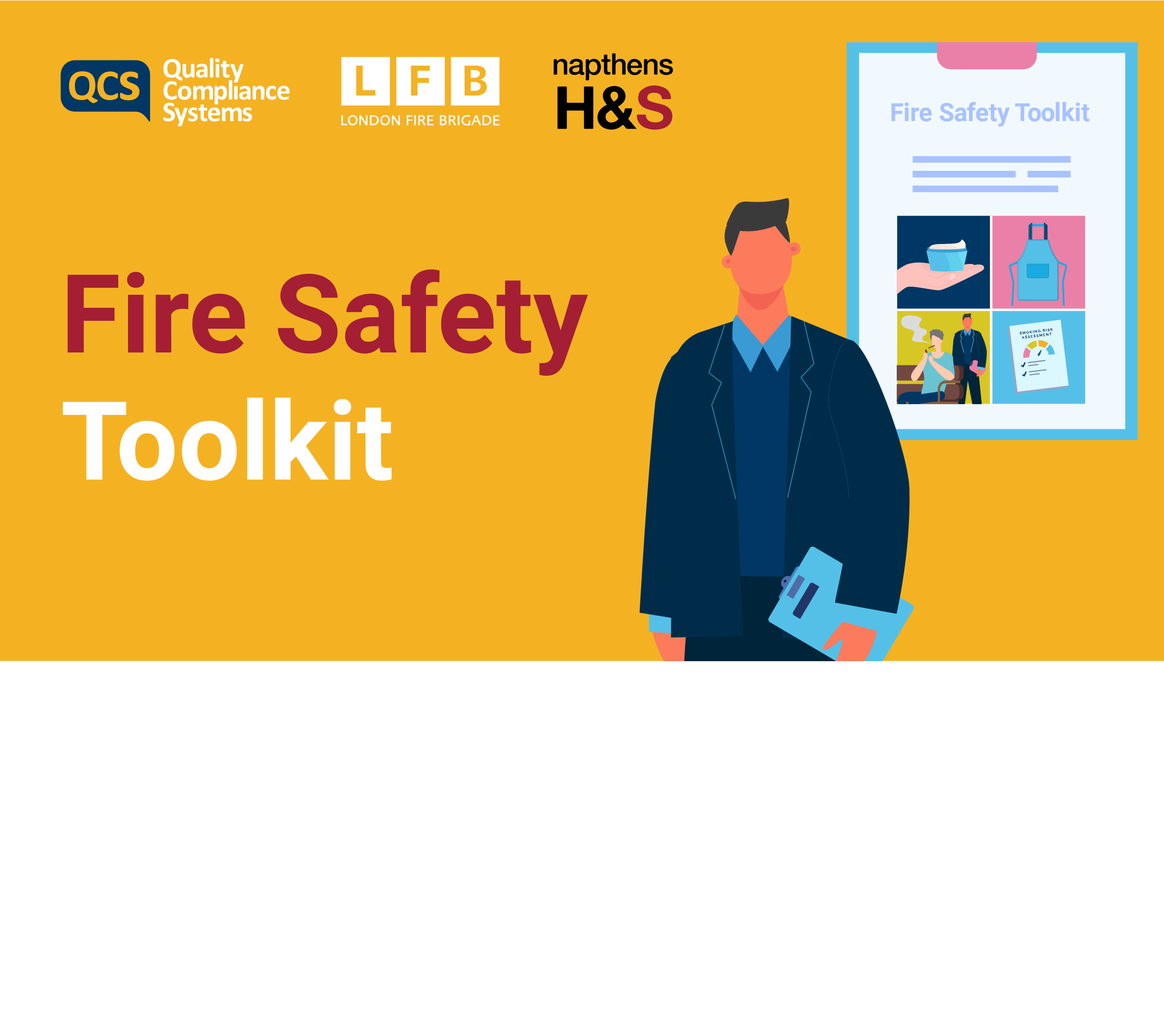 IntroductionWelcome to our first ever QCS Fire Safety Toolkit in association with London Fire Brigade and our legal partners Napthens.The toolkit was created for you following a recent court case that ordered a care provider to pay £1.04m (including prosecution costs) - the highest ever fine for fire safety breaches in the UK - after a resident died in a fire while smoking at one of its care homes.London Fire Brigade brought the prosecution against the care provider under the Regulatory Reform (Fire Safety) Order. The care provider pleaded guilty to contravening Article 11 (1) which relates to the management of fire safety measures. Specifically, the provider accepted that it had failed to:Ensure staff understood the risks from the use of emollient creamsWarn residents using paraffin-based products not to smoke, or require precautions to be taken such as the use of a smock or apronInstruct staff not to leave a resident using paraffin-based products smoking unsupervised; andCarry out an individual smoking risk assessment of the resident as normal with the control measures in place The Brigade’s Assistant Commissioner for Fire Safety, Paul Jennings, said: “This case is an absolutely tragic example of what the devastating consequences of failure to comply with fire safety regulations can be.“If there can be anything constructive to come from this, we hope that it will be that anyone who has a legal responsibility for fire safety in a building – whether as a landlord, property manager, care home provider or any other setting - takes note and makes sure they are complying with the law.This toolkit aims to do this. By reading this toolkit you will be equipped with vital knowledge that will help you understand your legal obligations under Fire Safety Law. Moreover, this toolkit is designed to help you to understand and manage risks. We have also shared useful templates created by London Fire Brigade and Napthens to ensure fire safety remains a top priority at your care setting to ensure the safety of you, your colleagues and ultimately the people you care for.Discover your legal obligations								3Advice for residential care homes 							5Checklist for person-centred fire risk 							8Emergency planning 									11Understand and reduce the risks:								Emollient and skin creams  							16Healthcare equipment 								17Caring for smokers									19Useful online information								21Person-centred fire risk assessment checklistIf you are a family member or an informal carer, contact London Fire Brigade (LFB) to arrange for a free home fire safety visit: Freephone: 0800 028 4428 Email: smokealarms@london-fire.gov.uk Text/SMS: 07860 021 319 Book via our website: london-fire.gov.uk Remember, extra support may be available. Contact Adult Social Care Teams or your local council.If you are employed by a company or organisation you must follow procedures and: return the completed form to your manager to implement appropriate risk control measures. inform the resident or family members of the risks identified, if you are certain they will understand. note all actions taken in the care plan. refer to other agencies, as appropriate. Remember, if in doubt contact LFB for advice or guidancePrevention Stopping smoking is a good way to reduce fire risk. Anyone who smokes should try to do so outside. Use deep, heavy ashtrays and always make sure cigarettes are put right out. Consider using fire retardant bedding, nightwear and throws. Never smoke or vape: in bed or in an armchair if there’s a chance of falling asleep on or close to an airflow pressure relief mattress. Oxygen is highly flammable, users should never smoke/vape or use matches and candles, or allow others to nearby. Emollient creams should be kept away from cigarettes and other heat sources. A build up of oily residue on bedding and clothing can increase flammability. Candles, tea lights and incense burners should be placed in stable, heat-resistant holders and kept well away from curtains, furniture and clothes. Sit at least one metre away from heaters and keep them well away from anything that can catch alight. Don’t overload electrical sockets. Close all doors at night – this helps to prevent fire and toxic smoke spreading.Early warning and detection of a fire is essential Fit smoke alarms in the rooms that are used the most, eg: in the lounge/living room, bedrooms, landings and hallways. a heat alarm in the kitchen.CO alarms anywhere that gas or solid fuels are used. Specialist alarms can also be fitted, eg. strobe light and vibrating pad alarms for the deaf or hard-of-hearing. Test all alarms monthly. Fitting alarms that are linked and all activate together is the best way to be alerted in the event of a fire. Note: Anyone less able to react, or with reduced ability to escape a fire, should consider Telecare monitoring services. These provide 24hr call centre support that links to detection systems fitted in the home. Staff are trained to deal with situations as they arise and will call the emergency services if needed. Escape Have an escape plan and practice it regularly. Make sure escape routes are kept clear of anything that may slow down or block escape or exit routes. Mobility aids and any methods of calling for help should always be kept close to hand (eg. mobile phone, link alarm/pendant). Ensure security gates can be easily opened from the inside without the need for a key. Keep door and window keys where everyone can find them.FIRE EMERGENCY PLANThe purpose of a fire emergency plan is to ensure:All people on the premises know what to do in the event of a fireThat appropriate actions are taken in the event of a fireThe premises can be evacuated safelyCONTENTS OF A FIRE EMERGENCY PLANHow people will be warned if there is a fireAction people should take on discovering a fireAction people should take in the event of a fireArrangements for calling the fire and rescue serviceEvacuation proceduresFire assembly pointsAny machines, appliances or processes that need to be stopped or isolatedFirefighting arrangementsProcedure for meeting the fire and rescue serviceAccess arrangements for the fire and rescue serviceProvision of information on the incident to the fire and rescue serviceVulnerable people and those with reduced mobilityQCS would like to give a special thank you to the London Fire Brigade for helping us produce this toolkit.This document is Copyright © Quality Compliance Systems Ltd. 2022 (Last updated)Discover your legal obligationsAdvice for residential care homesHelp and advice for residential care homesNow you understand the risks and how important it is to do all you can to prevent fires, what help is available to you? Useful documents to help youWhen it comes to making your Fire Risk Assessment and Emergency Plan, it's important to treat every individual as an individual, and properly cater for their circumstances and needs. There's a useful guide to help on the gov.uk page 'Fire Safety Risk Assessment: Means of Escape for Disabled People.'Checklist for person centred fire riskA good way to understand every resident's needs – and plan to meet them – is to complete a checklist for person-centred fire risk. You'll find a document to help you inside this toolkit. This template has been designed as a simple tool to use to identify fire risk and can be used by anyone that provides or is in receipt of care.  Name of residentFull addressFull addressDateDD / MM / YYYYForm completed by  1. Does the individual have an increased fire risk?  1. Does the individual have an increased fire risk?  1. Does the individual have an increased fire risk?  1. Does the individual have an increased fire risk?  1. Does the individual have an increased fire risk?  1. Does the individual have an increased fire risk?YesIf yes, tick all the fire risk factors they exhibitBurns or scorch marks on carpets and furniture/previous fires.Burns or scorch marks on carpets and furniture/previous fires.YesIf yes, tick all the fire risk factors they exhibitBurns or scorch marks on carpets and furniture/previous fires.Burns or scorch marks on carpets and furniture/previous fires.Smoking – unsafe use of smoking or vaping materials (eg. smoking in bed).Smoking – unsafe use of smoking or vaping materials (eg. smoking in bed).NoSkip to next questionUse of emollient creams (lotions, creams or gels that are used to prevent dry skin).Use of emollient creams (lotions, creams or gels that are used to prevent dry skin).NoSkip to next questionUse of emollient creams (lotions, creams or gels that are used to prevent dry skin).Use of emollient creams (lotions, creams or gels that are used to prevent dry skin).Air pressure mattress or oxygen cylinders are used.Air pressure mattress or oxygen cylinders are used.Unsafe cooking practices (e.g. cooking left unattended).Unsafe cooking practices (e.g. cooking left unattended).Overloaded electrical sockets/adaptors or extension leads.Overloaded electrical sockets/adaptors or extension leads.Faulty or damaged wiring/electric blankets that are old or worn.Faulty or damaged wiring/electric blankets that are old or worn.Unsafe candle/tea light use (eg. left too close to curtains or in reach of children or pets).Unsafe candle/tea light use (eg. left too close to curtains or in reach of children or pets).Hoarding of any kind (eg. excessive storage or build up of clutter).Hoarding of any kind (eg. excessive storage or build up of clutter).Unsafe use of portable heaters (eg. placed too close to flammable items).Unsafe use of portable heaters (eg. placed too close to flammable items).Other (please specify):  2. Would the individual be less able to react to an alarm or fire?  2. Would the individual be less able to react to an alarm or fire?  2. Would the individual be less able to react to an alarm or fire?  2. Would the individual be less able to react to an alarm or fire?  2. Would the individual be less able to react to an alarm or fire?  2. Would the individual be less able to react to an alarm or fire?YesIf yes, tick all the fire risk factors they exhibitMental health issues (e.g. dementia, anxiety or depression).Mental health issues (e.g. dementia, anxiety or depression).YesIf yes, tick all the fire risk factors they exhibitMental health issues (e.g. dementia, anxiety or depression).Mental health issues (e.g. dementia, anxiety or depression).Cognitive or decision making difficulties.Cognitive or decision making difficulties.NoSkip to next questionAlcohol dependency or misuse of drugs.Alcohol dependency or misuse of drugs.NoSkip to next questionAlcohol dependency or misuse of drugs.Alcohol dependency or misuse of drugs.Sensory impairments (e.g. hard of hearing or sight loss).Sensory impairments (e.g. hard of hearing or sight loss).Other (please specify):  3. Does the individual have a reduced ability to escape?  3. Does the individual have a reduced ability to escape?  3. Does the individual have a reduced ability to escape?  3. Does the individual have a reduced ability to escape?  3. Does the individual have a reduced ability to escape?  3. Does the individual have a reduced ability to escape?YesIf yes, tick all the fire risk factors they exhibitHave restricted mobility, are frail or have a history of falls.Have restricted mobility, are frail or have a history of falls.YesIf yes, tick all the fire risk factors they exhibitHave restricted mobility, are frail or have a history of falls.Have restricted mobility, are frail or have a history of falls.Are blind or have impaired vision.Are blind or have impaired vision.NoSkip to next questionLacks capacity to understand what to do in the event of a fire.Lacks capacity to understand what to do in the event of a fire.NoSkip to next questionLacks capacity to understand what to do in the event of a fire.Lacks capacity to understand what to do in the event of a fire.There are cluttered or blocked escape routes or internal doors are left open at night..There are cluttered or blocked escape routes or internal doors are left open at night..Would be unable to or have difficulty unlocking the front door to escape.Would be unable to or have difficulty unlocking the front door to escape.  4. Are there any smoke or heat alarms fitted within the individual’s home?  4. Are there any smoke or heat alarms fitted within the individual’s home?  4. Are there any smoke or heat alarms fitted within the individual’s home?  4. Are there any smoke or heat alarms fitted within the individual’s home?  4. Are there any smoke or heat alarms fitted within the individual’s home?  4. Are there any smoke or heat alarms fitted within the individual’s home?YesIf yes, please specify which rooms have them fitted:If yes, please specify which rooms have them fitted:If yes, please specify which rooms have them fitted:If yes, please specify which rooms have them fitted:NoIf yes, please specify which rooms have them fitted:If yes, please specify which rooms have them fitted:If yes, please specify which rooms have them fitted:If yes, please specify which rooms have them fitted:  What to do nextIf there are any questions in sections 1–3 that have been answered ‘Yes’, or there are no smoke, CO or heat alarms fitted (or they are broken or poorly sited), immediate action is required. Please follow the instructions below to ensure risks are managed and that control measures are put in place  Fire safety in the homeWhat happens during a home fire safety visit? Firefighters or trained staff will visit the resident and offer advice based on individual needs, this includes information on how to prevent fires, the importance of smoke alarms to detect a fire and having escape plans in the event of a fire. They will also fit smoke alarm if required. Some basic fire safety advice has been provided below or you can download safety booklets from our website.Emergency PlanOur legal partners, Napthens, have created an emergency plan template for you – use it to ensure everyone is aware of what to do if there is a fire. Fire Emergency Plan TemplateFire Emergency Plan TemplateOrganisation:Address:Date of plan:Review date:How people are warned if there is a fireHow people are warned if there is a fireHow people are warned if there is a fireHow people are warned if there is a fireShoutingVisual alarm / strobeAir hornVibrating pillowWhistlePersonal alarmsContinuous bellOthers (please state below)Continuous sirenHow the alarm is raisedHow the alarm is raisedHow the alarm is raisedHow the alarm is raisedAutomatic Fire Detection (AFD)Manual Call PointsCommence manual warning, e.g. whistle/bell/shoutProvide detail of procedure:Provide detail of procedure:Provide detail of procedure:Provide detail of procedure:If fire is discovered by a member of staff ……………If fire is discovered by a member of staff ……………If fire is discovered by a member of staff ……………If fire is discovered by a member of staff ……………If fire is discovered by visitor…………...If fire is discovered by visitor…………...If fire is discovered by visitor…………...If fire is discovered by visitor…………...If fire is discovered by resident…………..If fire is discovered by resident…………..If fire is discovered by resident…………..If fire is discovered by resident…………..Action people should take on discovering a fireExample – delete or amend when necessaryThe following action will be taken when the fire alarm is sounded:Sound the fire alarmThe fire and rescue service should be informed by the person discovering the fireTackle the fire only if trained and safe to do soLeave the building by your nearest safe exit routeDo not stop to collect personal belongingsDo not use liftsMake your way to the fire assembly pointDo not re-enter the buildingFire wardens proceed to the pre-determined positions to assist members of staff, residents and the public to the nearest possible escape route10. Arrange a roll call of floor sweepAction people should take in the event of a fireExample – delete or amend when necessaryOn hearing the firing alarm:Leave the building by your nearest exitDo not use liftsDo not stop to collect personal belongingsMake your way to the fire assembly pointDo not re-enter the buildingArrangements for calling fire and rescue serviceWho will contact the fire and rescue service? What are the means of calling the fire and rescue service?Evacuation procedures (including emergency exit routes)Does everyone know how to evacuate the building after the alarm is activated? They should know which route to take and how the evacuation is carried out (simultaneous or phased).Additional arrangements may be required for vulnerable people or those with reduced mobility. Are drawings displayed to detail escape routes, fire assembly points, etc.?Fire assembly point locationWhere is at located? Is it a safe distance from the premises?Is there more than one fire assembly point?Which people go to which fire assembly point?Machines, appliances or processes that need to be stopped or isolatedDoes any equipment need to be turned off? For example, gas shut offs, mains water, oxygen/gas cylinders.Firefighting equipment (fire extinguishers)Is the location of fire extinguishers shown on the fire emergency plan drawings?Detail where fire extinguishers are located:Procedure for meeting the fire and rescue serviceWho meets the fire and rescue service?Are they able to direct the fire and rescue service to the fire?Access arrangements for the fire and rescue serviceWhat are the access arrangements for the fire and rescue service?Do locked gates need opening, do car park barriers need lifting?Information to provide to the fire and rescue service on their arrivalIs anyone missing? When were they last seen? Where the fire is? Contents of the building the fire is in? Any hazardous materials that are stored in there? Any unusual activities such as construction or temporary works?Arrangements for vulnerable people and those with reduced mobilityThis may include: Progressive horizontal evacuation – could be used in buildings where alarm is phased. Passing from one fire compartment into another that is not part of the initial evacuation zone. Evacuation by lift – only possible where lifts have a secondary power supply or battery back up and the lift shaft is structurally fire protected. Evacuation by stairs – the use of such equipment as evacuation chairs.Use of refuges – a procedure for ensuing any vulnerable people or those with reduce mobility are evacuated to a designated safe refuge, until they can be evacuated safely.Understand and reduce the risksUnderstand and reduce the riskUnderstand and reduce the riskCaring for smokersIf you support a vulnerable person who smokes, here's how to make them as safe as possible from a fire safety perspective. Quitting, vaping and being a safer smokerLFB’s top fire prevention suggestion? Smoking cessation.The best way to prevent smoking-related fires is to stop smoking. It has been the top factor in fatal fires for many years. So, if you're caring for someone who smokes start by encouraging them to quit. You could save their life in more ways than one. Find help and advice through the NHS.Vaping is better than smoking If the person you care for isn't ready to stop, reducing risks is the next best thing – and e-cigarettes are much safer. A lit cigarette dropped on a bed, or a chair can quickly cause a fatal fire. A vape? No problem. If they switch to e-cigarettes, make sure they buy a good quality device, and learn to charge it safely. Signs it's time to act If you see any of the below in the home of the person you care for you should take immediate action:High-risk smokingDoes the person smoke anywhere they may fall asleep?Does the person smoke near any oxygen-based equipment?Have they dropped cigarettes on floors, furniture or clothing?Have you noticed scorch marks on the floor, furniture or clothing?Are their ashtrays overflowing? Are their ashtrays within easy reach?Smoke alarmsDo they have enough smoke alarms fitted?Do they only have a smoke alarm fitted in the hallway – there should be an alarm in every room where a fire could start?Does their smoke alarm actually work – be sure to check regularly?If the person you care for has Telecare fitted, is it linked to smoke alarms?Other factorsResponse – could they respond to a fire or a smoke alarm without help?Mobility – could the person escape from a fire without help?Does the person use paraffin-based products like emollient creams or use an airflow mattress?How do they light their cigarettes? Lighters are safer than matches, as a dropped match can start a fireDo they smoke alone? Encourage them to only light up if there is someone around to make sure they are safe Time to actFire safety advice when caring for smokersAs a carer, we understand that you have a lot of responsibilities. But by taking action, you can save a life or prevent serious injury.10 small steps to safer smoking: Talk to the person about a home fire safety visit.Point out the risks to the person as they may not be aware of the danger.Point out that it's never too late to quit – and that vaping is safer than smoking. Encourage them to only smoke if there's someone at home with them.Always provide proper ashtrays and empty them regularly.Make sure ashtrays are within easy reach. Don’t let the person smoke in bed or where they sleep.Never smoke when using oxygen.If they need emollient creams talk to their GP or pharmacist about the potential of using a non-flammable alternative and putting in control measures such as ensuring bedding is washed according to the guidance.Consider the use of fire retardant bedding and nightwear.Message from LFBLondon Fire Brigade can talk to the person you care for about all of this in a home fire safety visit – we visit at home for free, and provide expert, personalised advice. Visits can be arranged at any time (24/7), and we even fit free smoke alarms if the person you care for needs them.Worried about someone you care for?Carers, support workers and other healthcare professionals have access on a daily basis to people’s homes and living spaces. They play a vital role in the assessment of high-risk individuals.If you are a formal carer, support worker or other healthcare professional, record and report your concerns to your line manager so an action plan can be put into place.If the person you care for or support is also in receipt of other care, or other agencies are also involved with them, do share your concerns so that you are all working together. Make sure that fire risk is included in the person’s care plan including things like using flame retardant bedding, appropriate management of emollient and skin creams, and how to care for people who smoke.Communicate with the person’s family or other supporting agencies to consider how Telecare can help to keep vulnerable people safer.Consider training to help you spot signs that may indicate the person you care for is at risk of injury from fire – and learn what steps you can take to reduce those risks.Consider limited mobilityIf the person you care for is bed bound or spends most of their time in a chair, they are particularly at risk. Please consider their needs and make sure appropriate measures are taken so they can safely escape if there is a fire.Understand and reduce the riskUseful Online InformationPlease find additional information that you may find useful to further your knowledge on fire safetyFire safety risk assessment: residential care premiseshttps://www.gov.uk/government/publications/fire-safety-risk-assessment-residential-care-premisesHome Fire Safety Checker https://www.london-fire.gov.uk/safety/the-home/home-fire-safety/home-fire-safety-checker-hfsc/Fire Risk Checklist https://www.london-fire.gov.uk/safety/carers-and-support-workers/using-a-fire-risk-checklist/fire-risk-checklist/Guidance Note 66 – also available in other languages https://www.london-fire.gov.uk/media/4821/gn_66_london-fire-brigade-fire-safety-guidance-note.pdfFire Safety https://www.hse.gov.uk/toolbox/fire.htm*QCS is not responsible for any content on any external website. 